Ссылка на просмотр Дня открытых дверей: https://youtu.be/PRzB0-E7DuEАбитуриентам информация на сайте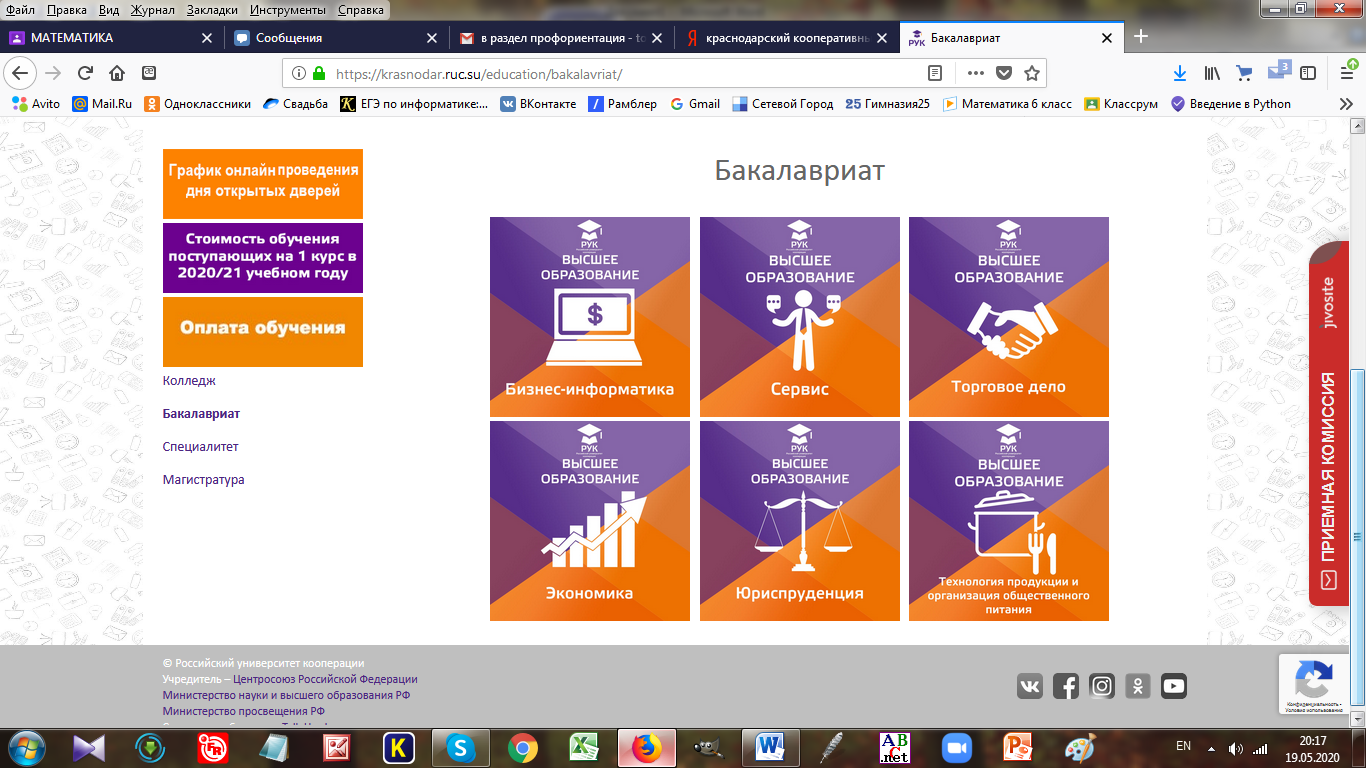 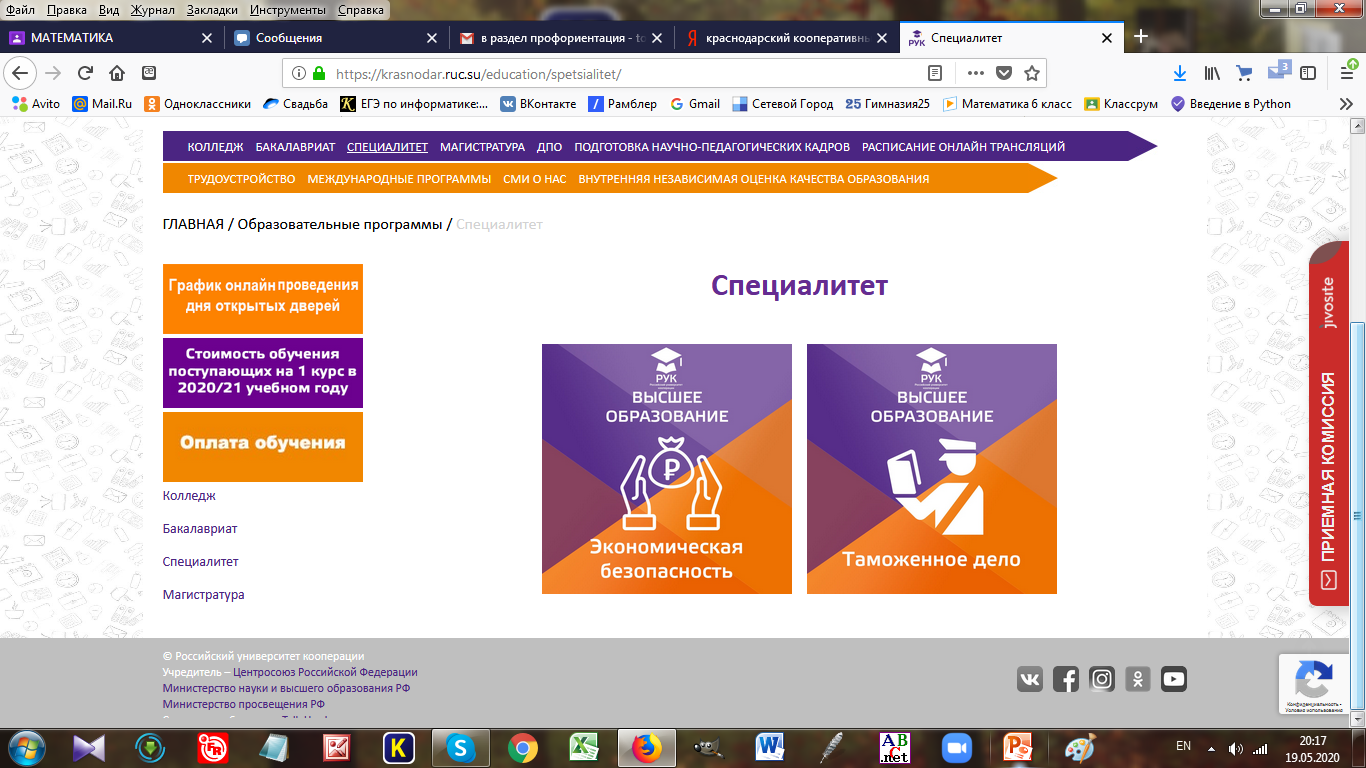 